YEAR 2 REMOTE LEARNING 15.3.2021NumbotsMathsOak Academy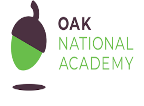 EnglishOak AcademyWider CurriculumOak AcademyStudy Ladder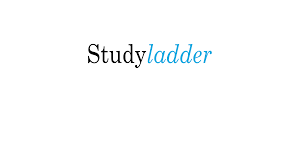 SpellingsAnd Home Learning ProjectsMondayNumbotsShapeWritingScienceStudyladderPlease practise the weekly spelling tasks and complete the project tasks that were sent home at the beginning of  Spring 2.TuesdayNumbotsShapeWritingScienceStudyladderPlease practise the weekly spelling tasks and complete the project tasks that were sent home at the beginning of  Spring 2.WednesdayNumbotsShapeWritingScienceStudyladderPlease practise the weekly spelling tasks and complete the project tasks that were sent home at the beginning of  Spring 2.ThursdayNumbotsShapeWritingScienceStudyladderPlease practise the weekly spelling tasks and complete the project tasks that were sent home at the beginning of  Spring 2.FridayNumbotsShapeWritingScienceStudyladderPlease practise the weekly spelling tasks and complete the project tasks that were sent home at the beginning of  Spring 2.